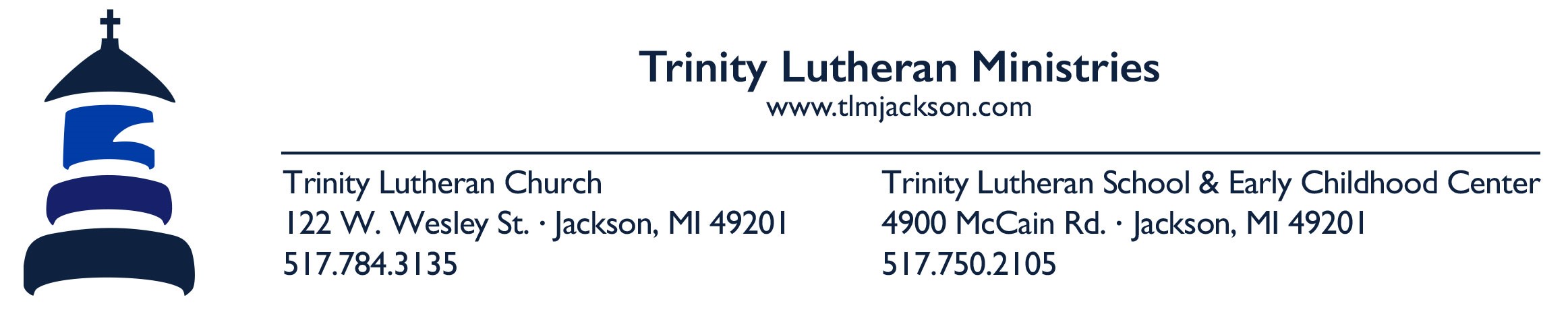 TRINITY LUTHERAN EARLY CHILDHOOD CENTER REGISTRATION FORM 2019-2020 Date _______________ 	New Family _____ Returning Family _____ Last ____________________ First ____________________Age ________Birthday _____________ Last ____________________ First ____________________Age ________Birthday _____________ Last ____________________ First ____________________Age ________Birthday _____________ Last ____________________ First ____________________Age ________Birthday _____________ Parents’ or Guardians’ Name ________________________________________________________ 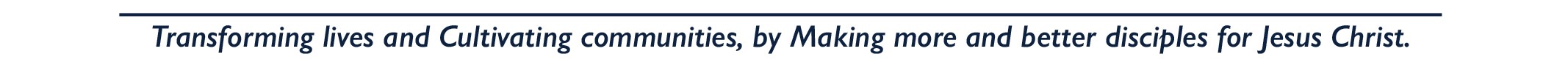 Address ________________________________________________________ Zip _______________ Home Phone # ___________________________Cell Phone # _______________________________ E-Mail Address ____________________________________________________________________Church Home __________________________________ Baptized/Dedication _________________ Full registration fee of $50 per student or $100 per family must accompany registration.  The registration fee is non-refundable unless a family moves farther than 50 miles from TLS/ECC prior to the first day of school. ---------------------------------------------------------------------------------------------------------------------------- (for office use only) Check # ___________ 	Amount: __________________   	Date: ________________ TRINITY LUTHERAN EARLY CHILDHOOD CENTER CONTRACT 2019-2020This contract is made between the parent(s)/guardian(s): ________________________________________________________ Name of Parent(s)/Guardian(s) ________________________________________________________ ________________________________________________________ Address of Parent(s)/Guardian(s) ________________________________________________________ E-mail: ______________________________________________ Primary phone #: ______________________and Trinity Lutheran Early Childhood Center for the care of the following children: (circle one) Child’s name: ______________________________________ Date of birth: __________________ Male or Female Child’s name: ______________________________________ Date of birth: __________________ Male or Female Child’s name: ______________________________________ Date of birth: __________________ Male or Female SCHOOL PROGRAMS: Circle program(s): 	Preschool 3 	 	 	Prekindergarten 4 Circle Option:   	Half Day OR Full Day Half Day OR Full Day Circle 2, 3, or 5 days:   M  T  W  Th  F 	M T W Th F Tuition payment is monthly.  The payment shall be $_____________per month and is due in advance on the 20th for the following month (Ex. August 20th is the payment date for September tuition). CHILD CARE PROGRAMS: Circle program(s) Infants 	Toddler 1 	Toddler 2 	Extended Care (Before/After School) Tuition payment is weekly. The payment for care shall be $_____________per week, is due in advance for the following week, and reflects a schedule as follows: 	Arrival time: _____________am/pm 	AND 	Pick up time: _____________am/pm 	Arrival time: _____________am/pm 	AND 	Pick up time: _____________am/pm On the following days (circle all that apply): 	M   T   W   TH   F 1	Registration Fee: $50.00 per child; $100.00 per family; nonrefundable. This is a onetime fee as long as your child(ren) are enrolled continuously. The registration fee will be charged again to families who withdraw their child(ren) from the program for the summer or other extended periods of time. Tuition Payment Policy: Tuition is charged for both EC school and child care programs that the child has been enrolled and scheduled to attend. Tuition is due for the days your child has been scheduled in advance regardless of absence due to illness, vacation, or other reasons. A two week notice must be given to cancel scheduled child care. Tuition is on a prepay basis; it must be paid in advance.  Monthly Payments: Tuition is charged monthly for school programs (Preschool 3, Prekindergarten 4) that the child is enrolled. Monthly tuition payment is due on the 20th.Weekly Payments: Tuition is charged weekly for child care programs (infant, toddler, extended care before/after school) that the child is scheduled to attend. Weekly tuition payment is due in advance by Friday for the following week.Family Discounts: Infant, Toddler, Preschool, Extended Child Care - A 10% tuition discount will be applied to the tuition rates of the oldest child(ren) for families with two or more children. Child Care Network & DHHS Assistance Programs: Trinity will accept families who are approved for tuition assistance through one of these programs. Parents are responsible for any tuition charges not paid by these programs, including charges for child care provided prior to being authorized for child care tuition assistance and for charges for child care provided after the parent has been disqualified for tuition assistance. Late Pick Up Fee: If a parent is going to be late picking up a child, every effort must be made to contact the provider. A $1.00 per minute late fee will be charged to parents who pick up their child after 6:00pm. A $1.00 per minute late fee will be charged to parents who have scheduled their child to attend for a half day (less than 5 hours) and do not pick up their child at the designated time, unless the parent has contacted the office to extend their child’s time in advance and this extension was approved. Trinity reserves the right to schedule other children to attend to offset half day and part time attendance schedules. A late pick up can create a staffing problem in terms of State Licensing required adult/child ratios. Meals and Snacks: Trinity will provide a morning and an afternoon snack to children present during those times, except for infants. Parents are responsible for providing meals (breakfast and lunch) for their child(ren). On full school days breakfast and lunch may be purchased for your child through the school food program. These costs are billed separately. Please be sure to make a separate payment when an invoice is received. Infant Meals and Snacks: Parents must provide all formula and food for their baby in our infant program. Infant and Toddler Diapering Needs: Parents must provide diapers, wipes, and diaper ointment for their infant or toddler. Tuition on No School Days (No school for half day, full day or snow day) – Children enrolled in an EC school or an elementary school program will not have school on certain days per the school calendar. If child care is needed, parents must schedule the child care in advance for these days for an additional tuition charge (see tuition rate schedule); a form will be provided to parents to schedule this child care. Child care fees will not be charged on these days for children who are not scheduled to attend. Holidays and Vacation: The provider will not be open for child care on the following holidays; child care tuition will not be charged for these days.  Holidays and Vacations To Be Determined & Announced: The provider may be open for child care, depending on scheduled attendance, on the following vacation break periods.  	*Christmas Break	*Good Friday OR Monday after Easter	*Spring Break	*Summer BreakSnow Days: The center will make every attempt to be open on the days schools are cancelled. In the event that the center is closed, there will be no child care charges for the day. You can receive Automatic Text Messages announcing snow days and other events. Ask in the early childhood office or school office about how to sign up for this service. Withdrawal from Program: A two-week notice is necessary for cancellation of an EC school program or child care services. If a two-week written notice is not given, two weeks additional tuition will be billed at the time of withdrawal. All fees must be paid at the time care is ended. The Center may request withdrawal of a child for issues stated in this parent contract or parent handbook. Summer Enrollment/Fall Renewal: A new contract will need to be signed for summer child care. If a sufficient number of children are enrolled, a summer child care program will be offered. Those that do not need summer care but want to return the next school year will need to pay a “place” holding fee depending on the age of your child. Family discounts will apply. This fee will be due by the end of the school year. Termination Procedures: This contract may be terminated by the parent(s) or the provider. A two week notice prior to the last date of care is required. The provider may immediately terminate this contract without any notice if payment is not made on time. Other: If the provider chooses not to enforce any portion of the contract, it does not give up the provider’s right to enforce any other portion of the contract. The contract can be revised at any time by the provider if necessary. The signature(s) below indicate agreement with this contract and with the written policies of the provider (contained in the Parent Handbook). The provider may change policies as needed with advance written notice. Parents/Guardians are responsible for timely payment of the tuition fees. Collection costs may be added, if needed, to obtain payment of all amounts due. 3	Trinity Lutheran Early Childhood Center 2019-2020 Tuition Rates  New Program Options for Preschool 3 & Prekindergarten 4 Full Day Option – 8:00am to 3:00pmHalf Day Option – 8:00am to 11:30amChoice of five days, three days (Mon/Wed/Fri), two days (Tues/Wed)Child must be three by December 31 for Preschool 3.Child must be four by December 31 for Prekindergarten 4.Rates for EC School Programs Extended Child Care–Before/After School, No School Days, Summer	Child Care available before both	options from	7:00 to 8:00 a.m. AND after from 3:00 to 6:00 p.m.	Full	Day school daysChild Care may be	scheduled for	half days, no school	days, some holidays,	and school vacation periods.1	Infant & Toddler	Programs	Infants (birth to approx..16 months)Toddler 1	(approx.16-26 months)Toddler 2	(approx..26-36months)Nurturing	Christian care for your little	oneDevelopmental activities	for infants and Toddler 1Two	 year old developmental curriculum for Toddler 2 programFull	Day Child Care Options –7:00 a.m. to 6:00 p.m.Half	Day Child Care Options–Five hours	or lessChoice of child care for one to five days	per weekFor more information, contact the Early Childhood Center	Phone:	517.750.2105	 or email office@tlsjackson.com.	CHILD INFORMATION RECORDState of Michigan - Department of Licensing and Regulatory Affairs - Child Care LicensingInstructions: Unless otherwise indicated, all requested information must be provided. If the information is not known or does not apply, ³XQNQRZQ´RU³QRQH´LVWKHUHTXLUHGUHVSRQVH$EODQN¿HOGDOLQHWKURXJKD¿HOGRU³1$´DUHQRWDFFHSWDEOHUHVSRQVHV%&$/5HY3UHYLRXVHGLWLRQRQO\PD\EHXVHGSee Reverse Side%&$/5HY3UHYLRXVHGLWLRQRQO\PD\EHXVHGHEALTH APPRAISALDear Parent or Guardian: The following information is requested so that the school can work with the parent to meet the physical, intellectual and emotional needs of the child. Fill out the information requested in Section I. Section III may be certified by the transcription of information from the certificate of immunization. The remaining sections are to be completed by a doctor, nurse and dentist. (BE SURE TO BRING YOUR CHILD’S IMMUNIZATION RECORDS TO THE EXAMINATION.)PERSONALExaminations and/or InspectionsMDHHS/BCAL-3305 (formerly OCAL 3305/BRS-3305) 	Page 1 of 2 	    Rev. July 2015Information required for:Early On - Hearing and Vision Status; Diagnosis; Health StatusChild Care Licensing - Physical Exam, Restrictions, ImmunizationsHead Start/Early Head Start - Determination that child is up-to-date on a schedule of age-appropriate preventive and primary health care, including medical, dental, and mental health. The schedule must incorporate the well-child care visit required by EPSDT and the latest immunizations schedule recommended by the Centers for Disease Control and Prevention, State, tribal, and local authorities. An EPSDT well-child exam includes height, weight, and blood tests for anemia at regular intervals based on age.**************Developed in Cooperation with the Department of Health and Human Services, Education, Michigan American Association of Pediatrics, Early Childhood Investment Corporation, Child Care Licensing, Head Start, Michigan State Medical Society, Michigan Association of Osteopathic Physicians and Surgeons.MDHHS/BCAL 3305 (formerly OCAL 3305/BRS-3305) 	Page 2 of 2 	   Rev. July 2015PARENT NOTIFICATION OF THE LICENSING NOTEBOOK Child Care Organizations Act, 1973 Public Act 116 Michigan Department of Licensing and Regulatory Affairs All child care centers must maintain a licensing notebook which includes all licensing inspection reports, special investigation reports and all related corrective action plans (CAP). The notebook must include all reports issued and CAPs developed on and after May 27, 2010 until the license is closed. This center maintains a licensing notebook of all licensing inspection reports, special investigation reports and all related corrective action plans.The notebook will be available to parents for review during regular business hours.Licensing inspection and special investigation reports from at least the past two years are available on the Bureau of Community and Health Systems website at www.michigan.gov/michildcare.	I have read the above statement issued by 	Trinity Lutheran Preschool and Child Care Center	. Name of Child Care Center Child(ren)’s Name(s) LARA is an equal opportunity employer/program. Auxiliary aids, services and other reasonable accommodations are available upon request to individuals with disabilities. BCAL-5053 (12-15) MS Word Trinity Lutheran School & Child Care Academic Excellence    A Safe & Respectful Place    Sharing the Love of God PARENT PERMISSION FOR TOPICAL NON-PRESCRIPTION MEDICATIONS (sun screen, bug spray, diaper ointment) Written parent permission is required by Licensing Rules in order for the Early Childhood Center staff to apply any topical medications and products to your child. If you would like to have ECC staff apply the listed topical products, please complete the information requested below, sign, and date the form. You will need to provide the unexpired product in the original container labeled with your child’s first and last name. Please be sure to give the first application of any of these solutions at home in order to evaluate your child’s reaction to that product. For any other topical solutions, please complete and sign a medication form to give staff permission to apply. Child(ren) Names: ___________________________________________________ ___________________________________________________ ___________________________________________________ ______________________________________________	_______________	Parent or Guardian Signature  	Date Trinity Lutheran School & Child Care Academic Excellence    A Safe & Respectful Place    Sharing the Love of God PHOTO RELEASE FORM Trinity staff occasionally takes pictures of children engaged in various activities at the Early Childhood Center. These pictures may be used in the classrooms, the website, any advertising (posters, brochures, etc.), and the Citizen Patriot newspaper. Parental permission to use photos for these purposes is requested. Please complete and select one of the options below, sign and date this form. Thank you. Name(s) of Child (Children) 	_____________________________________________________________________		_____________________________________________________________________	_____________________________________________________________________	_____________________________________________________________________	_____	I give permission for Trinity Lutheran Preschool and Child Care to take           photos of my child(ren). _____	I give permission for Trinity Lutheran Preschool and Child Care to take photos of my child(ren) with the following restrictions: 				________________________________________________________________________			________________________________________________________________________			________________________________________________________________________	_____ I do not want Trinity Lutheran Preschool and Child Care to take photos of           my child. Parent or Guardian Printed Name: ____________________________________________ Parent or Guardian Signature:  ________________________________________________ Date: _______________________ New Year’s Eve Day 	 New Year’s Day  	 Memorial Day   Good Friday 	 July 4th (Independence Day) Labor Day  Thanksgiving Day   Friday After Thanksgiving Christmas Eve Day   Christmas Day  ________________________________ _____________________________ __________ Parent’s Name/Guardian’s Name Parent’s Signature/Guardian’s Signature Date ________________________________ _____________________________ __________ Parent’s Name/Guardian’s Name Parent’s Signature/Guardian’s Signature Date ________________________________ _____________________________ __________ Early Childhood Director’s Name Early Childhood Director’s Signature Date Preschool 3s	Prekindergarten 4s	Monthly Rates	March	1 – August 31	Monthly Rates	March 1 – August 31	Scheduled	Attendance	Full	Day	8:00am-3:00pm	Half	Day	8:00am-11:30am	Five	Day	Rate	$388.50	$194.25	Four     Day       Rate$310.00$165.00Three	Day	Rate	Mon/Wed/Fri	$235.00	$117.00	Two	Day	Rate	$156.00	$78.00	Weekly	Rates	Daily	Rates	Daily	Rates	Rate	Scheduled Attendance	Full Week 5 Days	Full Day	(5-11 Hours)	Half Day	(5 or Less Hours)	Hourly	Preschool 3	& Prekindergarten 4	$170.00	$41.00	$21.00	$5.00	School	Age	5-12 year olds$150.00	$30.00	$15.00	$5.00	Weekly	Rates	Daily	Rates	Daily	Rates	ScheduledAttendance	Full Week 5 Days	Full Day	(5-11 Hours)	Half Day	(5 or Less Hours)	Infants	&	Toddlers	$200.00	$53.00	$33.00	For Provider 	Date of Admission Use Only:For Provider 	Date of Admission Use Only:For Provider 	Date of Admission Use Only:Date of DischargeDate of DischargeFor Provider 	Date of Admission Use Only:For Provider 	Date of Admission Use Only:For Provider 	Date of Admission Use Only:Date of DischargeDate of DischargeFor Provider 	Date of Admission Use Only:For Provider 	Date of Admission Use Only:For Provider 	Date of Admission Use Only:Date of DischargeDate of Discharge1DPHRI&KLOG/DVW)LUVW0LGGOH,QLWLDO1DPHRI&KLOG/DVW)LUVW0LGGOH,QLWLDO1DPHRI&KLOG/DVW)LUVW0LGGOH,QLWLDO1DPHRI&KLOG/DVW)LUVW0LGGOH,QLWLDO1DPHRI&KLOG/DVW)LUVW0LGGOH,QLWLDO1DPHRI&KLOG/DVW)LUVW0LGGOH,QLWLDO1DPHRI&KLOG/DVW)LUVW0LGGOH,QLWLDOChild’s Date of Birth$GGUHVV1XPEHUDQG6WUHHW%XLOGLQJ$SDUWPHQW1XPEHU$GGUHVV1XPEHUDQG6WUHHW%XLOGLQJ$SDUWPHQW1XPEHU$GGUHVV1XPEHUDQG6WUHHW%XLOGLQJ$SDUWPHQW1XPEHU$GGUHVV1XPEHUDQG6WUHHW%XLOGLQJ$SDUWPHQW1XPEHUCityCityStateZip Code)DWKHU/HJDO*XDUGLDQ¶V1DPH)DWKHU/HJDO*XDUGLDQ¶V1DPHHome Phone(        )Home Phone(        )0RWKHU/HJDO*XDUGLDQ¶V1DPH0RWKHU/HJDO*XDUGLDQ¶V1DPH0RWKHU/HJDO*XDUGLDQ¶V1DPHHome Phone(        )+RPH$GGUHVVLIQRWFKLOG¶VDGGUHVV+RPH$GGUHVVLIQRWFKLOG¶VDGGUHVVCell Phone(        )Cell Phone(        )+RPH$GGUHVVLIQRWFKLOG¶VDGGUHVV+RPH$GGUHVVLIQRWFKLOG¶VDGGUHVV+RPH$GGUHVVLIQRWFKLOG¶VDGGUHVVCell Phone(        )CityStateZip CodeZip CodeCityCityStateZip Code(PDLO$GGUHVVRSWLRQDO(PDLO$GGUHVVRSWLRQDO(PDLO$GGUHVVRSWLRQDO(PDLO$GGUHVVRSWLRQDO(PDLO$GGUHVVRSWLRQDO(PDLO$GGUHVVRSWLRQDO(PDLO$GGUHVVRSWLRQDO(PSOR\HU1DPH(PSOR\HU1DPHWork Phone(         )Work Phone(         )(PSOR\HU1DPH(PSOR\HU1DPH(PSOR\HU1DPHWork Phone(        )1DPHRI&KLOG¶V3K\VLFLDQRU+HDOWK&OLQLF1DPHRI&KLOG¶V3K\VLFLDQRU+HDOWK&OLQLF1DPHRI&KLOG¶V3K\VLFLDQRU+HDOWK&OLQLF1DPHRI&KLOG¶V3K\VLFLDQRU+HDOWK&OLQLF3K\VLFLDQ¶VRU+HDOWK&OLQLF¶V3KRQH1XPEHU(        )3K\VLFLDQ¶VRU+HDOWK&OLQLF¶V3KRQH1XPEHU(        )3K\VLFLDQ¶VRU+HDOWK&OLQLF¶V3KRQH1XPEHU(        )+RVSLWDO3UHIHUUHGIRU(PHUJHQF\7UHDWPHQWRSWLRQDO+RVSLWDO3UHIHUUHGIRU(PHUJHQF\7UHDWPHQWRSWLRQDO+RVSLWDO3UHIHUUHGIRU(PHUJHQF\7UHDWPHQWRSWLRQDO+RVSLWDO3UHIHUUHGIRU(PHUJHQF\7UHDWPHQWRSWLRQDO+RVSLWDO3UHIHUUHGIRU(PHUJHQF\7UHDWPHQWRSWLRQDO+RVSLWDO3UHIHUUHGIRU(PHUJHQF\7UHDWPHQWRSWLRQDO+RVSLWDO3UHIHUUHGIRU(PHUJHQF\7UHDWPHQWRSWLRQDO$OOHUJLHV6SHFLDO1HHGVDQG6SHFLDO,QVWUXFWLRQV$WWDFKDGGLWLRQDOVKHHWVLIQHFHVVDU\$OOHUJLHV6SHFLDO1HHGVDQG6SHFLDO,QVWUXFWLRQV$WWDFKDGGLWLRQDOVKHHWVLIQHFHVVDU\$OOHUJLHV6SHFLDO1HHGVDQG6SHFLDO,QVWUXFWLRQV$WWDFKDGGLWLRQDOVKHHWVLIQHFHVVDU\$OOHUJLHV6SHFLDO1HHGVDQG6SHFLDO,QVWUXFWLRQV$WWDFKDGGLWLRQDOVKHHWVLIQHFHVVDU\$OOHUJLHV6SHFLDO1HHGVDQG6SHFLDO,QVWUXFWLRQV$WWDFKDGGLWLRQDOVKHHWVLIQHFHVVDU\$OOHUJLHV6SHFLDO1HHGVDQG6SHFLDO,QVWUXFWLRQV$WWDFKDGGLWLRQDOVKHHWVLIQHFHVVDU\$OOHUJLHV6SHFLDO1HHGVDQG6SHFLDO,QVWUXFWLRQV$WWDFKDGGLWLRQDOVKHHWVLIQHFHVVDU\Emergency Contact & Release of Child:/LVWDOOLQGLYLGXDOVLQFOXGLQJSDUHQWVOHJDOJXDUGLDQVLQRUGHURISUHIHUHQFHWREHFRQWDFWHGLQDQHPHUJHQF\,ISRVVLEOHLQFOXGHDWOHDVWRQHSHUVRQRWKHUWKDQWKHSDUHQWVOHJDOJXDUGLDQVWREHFRQWDFWHGLQDQHPHUJHQF\DQGWRZKRPWKHFKLOGFDQEHUHOHDVHG7KHVHFRQGSKRQHQXPEHUFROXPQFDQEHOHIWEODQN,IPRUHLQGLYLGXDOVDWWDFKDGGLWLRQDOVKHHWVEmergency Contact & Release of Child:/LVWDOOLQGLYLGXDOVLQFOXGLQJSDUHQWVOHJDOJXDUGLDQVLQRUGHURISUHIHUHQFHWREHFRQWDFWHGLQDQHPHUJHQF\,ISRVVLEOHLQFOXGHDWOHDVWRQHSHUVRQRWKHUWKDQWKHSDUHQWVOHJDOJXDUGLDQVWREHFRQWDFWHGLQDQHPHUJHQF\DQGWRZKRPWKHFKLOGFDQEHUHOHDVHG7KHVHFRQGSKRQHQXPEHUFROXPQFDQEHOHIWEODQN,IPRUHLQGLYLGXDOVDWWDFKDGGLWLRQDOVKHHWVEmergency Contact & Release of Child:/LVWDOOLQGLYLGXDOVLQFOXGLQJSDUHQWVOHJDOJXDUGLDQVLQRUGHURISUHIHUHQFHWREHFRQWDFWHGLQDQHPHUJHQF\,ISRVVLEOHLQFOXGHDWOHDVWRQHSHUVRQRWKHUWKDQWKHSDUHQWVOHJDOJXDUGLDQVWREHFRQWDFWHGLQDQHPHUJHQF\DQGWRZKRPWKHFKLOGFDQEHUHOHDVHG7KHVHFRQGSKRQHQXPEHUFROXPQFDQEHOHIWEODQN,IPRUHLQGLYLGXDOVDWWDFKDGGLWLRQDOVKHHWVEmergency Contact & Release of Child:/LVWDOOLQGLYLGXDOVLQFOXGLQJSDUHQWVOHJDOJXDUGLDQVLQRUGHURISUHIHUHQFHWREHFRQWDFWHGLQDQHPHUJHQF\,ISRVVLEOHLQFOXGHDWOHDVWRQHSHUVRQRWKHUWKDQWKHSDUHQWVOHJDOJXDUGLDQVWREHFRQWDFWHGLQDQHPHUJHQF\DQGWRZKRPWKHFKLOGFDQEHUHOHDVHG7KHVHFRQGSKRQHQXPEHUFROXPQFDQEHOHIWEODQN,IPRUHLQGLYLGXDOVDWWDFKDGGLWLRQDOVKHHWVEmergency Contact & Release of Child:/LVWDOOLQGLYLGXDOVLQFOXGLQJSDUHQWVOHJDOJXDUGLDQVLQRUGHURISUHIHUHQFHWREHFRQWDFWHGLQDQHPHUJHQF\,ISRVVLEOHLQFOXGHDWOHDVWRQHSHUVRQRWKHUWKDQWKHSDUHQWVOHJDOJXDUGLDQVWREHFRQWDFWHGLQDQHPHUJHQF\DQGWRZKRPWKHFKLOGFDQEHUHOHDVHG7KHVHFRQGSKRQHQXPEHUFROXPQFDQEHOHIWEODQN,IPRUHLQGLYLGXDOVDWWDFKDGGLWLRQDOVKHHWVEmergency Contact & Release of Child:/LVWDOOLQGLYLGXDOVLQFOXGLQJSDUHQWVOHJDOJXDUGLDQVLQRUGHURISUHIHUHQFHWREHFRQWDFWHGLQDQHPHUJHQF\,ISRVVLEOHLQFOXGHDWOHDVWRQHSHUVRQRWKHUWKDQWKHSDUHQWVOHJDOJXDUGLDQVWREHFRQWDFWHGLQDQHPHUJHQF\DQGWRZKRPWKHFKLOGFDQEHUHOHDVHG7KHVHFRQGSKRQHQXPEHUFROXPQFDQEHOHIWEODQN,IPRUHLQGLYLGXDOVDWWDFKDGGLWLRQDOVKHHWVEmergency Contact & Release of Child:/LVWDOOLQGLYLGXDOVLQFOXGLQJSDUHQWVOHJDOJXDUGLDQVLQRUGHURISUHIHUHQFHWREHFRQWDFWHGLQDQHPHUJHQF\,ISRVVLEOHLQFOXGHDWOHDVWRQHSHUVRQRWKHUWKDQWKHSDUHQWVOHJDOJXDUGLDQVWREHFRQWDFWHGLQDQHPHUJHQF\DQGWRZKRPWKHFKLOGFDQEHUHOHDVHG7KHVHFRQGSKRQHQXPEHUFROXPQFDQEHOHIWEODQN,IPRUHLQGLYLGXDOVDWWDFKDGGLWLRQDOVKHHWVEmergency Contact & Release of Child:/LVWDOOLQGLYLGXDOVLQFOXGLQJSDUHQWVOHJDOJXDUGLDQVLQRUGHURISUHIHUHQFHWREHFRQWDFWHGLQDQHPHUJHQF\,ISRVVLEOHLQFOXGHDWOHDVWRQHSHUVRQRWKHUWKDQWKHSDUHQWVOHJDOJXDUGLDQVWREHFRQWDFWHGLQDQHPHUJHQF\DQGWRZKRPWKHFKLOGFDQEHUHOHDVHG7KHVHFRQGSKRQHQXPEHUFROXPQFDQEHOHIWEODQN,IPRUHLQGLYLGXDOVDWWDFKDGGLWLRQDOVKHHWVEmergency Contact & Release of Child:/LVWDOOLQGLYLGXDOVLQFOXGLQJSDUHQWVOHJDOJXDUGLDQVLQRUGHURISUHIHUHQFHWREHFRQWDFWHGLQDQHPHUJHQF\,ISRVVLEOHLQFOXGHDWOHDVWRQHSHUVRQRWKHUWKDQWKHSDUHQWVOHJDOJXDUGLDQVWREHFRQWDFWHGLQDQHPHUJHQF\DQGWRZKRPWKHFKLOGFDQEHUHOHDVHG7KHVHFRQGSKRQHQXPEHUFROXPQFDQEHOHIWEODQN,IPRUHLQGLYLGXDOVDWWDFKDGGLWLRQDOVKHHWVEmergency Contact & Release of Child:/LVWDOOLQGLYLGXDOVLQFOXGLQJSDUHQWVOHJDOJXDUGLDQVLQRUGHURISUHIHUHQFHWREHFRQWDFWHGLQDQHPHUJHQF\,ISRVVLEOHLQFOXGHDWOHDVWRQHSHUVRQRWKHUWKDQWKHSDUHQWVOHJDOJXDUGLDQVWREHFRQWDFWHGLQDQHPHUJHQF\DQGWRZKRPWKHFKLOGFDQEHUHOHDVHG7KHVHFRQGSKRQHQXPEHUFROXPQFDQEHOHIWEODQN,IPRUHLQGLYLGXDOVDWWDFKDGGLWLRQDOVKHHWVEmergency Contact & Release of Child:/LVWDOOLQGLYLGXDOVLQFOXGLQJSDUHQWVOHJDOJXDUGLDQVLQRUGHURISUHIHUHQFHWREHFRQWDFWHGLQDQHPHUJHQF\,ISRVVLEOHLQFOXGHDWOHDVWRQHSHUVRQRWKHUWKDQWKHSDUHQWVOHJDOJXDUGLDQVWREHFRQWDFWHGLQDQHPHUJHQF\DQGWRZKRPWKHFKLOGFDQEHUHOHDVHG7KHVHFRQGSKRQHQXPEHUFROXPQFDQEHOHIWEODQN,IPRUHLQGLYLGXDOVDWWDFKDGGLWLRQDOVKHHWVEmergency Contact & Release of Child:/LVWDOOLQGLYLGXDOVLQFOXGLQJSDUHQWVOHJDOJXDUGLDQVLQRUGHURISUHIHUHQFHWREHFRQWDFWHGLQDQHPHUJHQF\,ISRVVLEOHLQFOXGHDWOHDVWRQHSHUVRQRWKHUWKDQWKHSDUHQWVOHJDOJXDUGLDQVWREHFRQWDFWHGLQDQHPHUJHQF\DQGWRZKRPWKHFKLOGFDQEHUHOHDVHG7KHVHFRQGSKRQHQXPEHUFROXPQFDQEHOHIWEODQN,IPRUHLQGLYLGXDOVDWWDFKDGGLWLRQDOVKHHWVEmergency Contact & Release of Child:/LVWDOOLQGLYLGXDOVLQFOXGLQJSDUHQWVOHJDOJXDUGLDQVLQRUGHURISUHIHUHQFHWREHFRQWDFWHGLQDQHPHUJHQF\,ISRVVLEOHLQFOXGHDWOHDVWRQHSHUVRQRWKHUWKDQWKHSDUHQWVOHJDOJXDUGLDQVWREHFRQWDFWHGLQDQHPHUJHQF\DQGWRZKRPWKHFKLOGFDQEHUHOHDVHG7KHVHFRQGSKRQHQXPEHUFROXPQFDQEHOHIWEODQN,IPRUHLQGLYLGXDOVDWWDFKDGGLWLRQDOVKHHWV1.1.1.1.1.1.3.3.3.3.3.3.Release of Child Only:/LVWDOOLQGLYLGXDOVRWKHUWKDQWKHSDUHQWVOHJDOJXDUGLDQVWRZKRPWKHFKLOGPD\EHUHOHDVHG,IPRUHLQGLYLGXDOVDWWDFKDGGLWLRQDOVKHHWVRelease of Child Only:/LVWDOOLQGLYLGXDOVRWKHUWKDQWKHSDUHQWVOHJDOJXDUGLDQVWRZKRPWKHFKLOGPD\EHUHOHDVHG,IPRUHLQGLYLGXDOVDWWDFKDGGLWLRQDOVKHHWVRelease of Child Only:/LVWDOOLQGLYLGXDOVRWKHUWKDQWKHSDUHQWVOHJDOJXDUGLDQVWRZKRPWKHFKLOGPD\EHUHOHDVHG,IPRUHLQGLYLGXDOVDWWDFKDGGLWLRQDOVKHHWVRelease of Child Only:/LVWDOOLQGLYLGXDOVRWKHUWKDQWKHSDUHQWVOHJDOJXDUGLDQVWRZKRPWKHFKLOGPD\EHUHOHDVHG,IPRUHLQGLYLGXDOVDWWDFKDGGLWLRQDOVKHHWVRelease of Child Only:/LVWDOOLQGLYLGXDOVRWKHUWKDQWKHSDUHQWVOHJDOJXDUGLDQVWRZKRPWKHFKLOGPD\EHUHOHDVHG,IPRUHLQGLYLGXDOVDWWDFKDGGLWLRQDOVKHHWVRelease of Child Only:/LVWDOOLQGLYLGXDOVRWKHUWKDQWKHSDUHQWVOHJDOJXDUGLDQVWRZKRPWKHFKLOGPD\EHUHOHDVHG,IPRUHLQGLYLGXDOVDWWDFKDGGLWLRQDOVKHHWVRelease of Child Only:/LVWDOOLQGLYLGXDOVRWKHUWKDQWKHSDUHQWVOHJDOJXDUGLDQVWRZKRPWKHFKLOGPD\EHUHOHDVHG,IPRUHLQGLYLGXDOVDWWDFKDGGLWLRQDOVKHHWVRelease of Child Only:/LVWDOOLQGLYLGXDOVRWKHUWKDQWKHSDUHQWVOHJDOJXDUGLDQVWRZKRPWKHFKLOGPD\EHUHOHDVHG,IPRUHLQGLYLGXDOVDWWDFKDGGLWLRQDOVKHHWVRelease of Child Only:/LVWDOOLQGLYLGXDOVRWKHUWKDQWKHSDUHQWVOHJDOJXDUGLDQVWRZKRPWKHFKLOGPD\EHUHOHDVHG,IPRUHLQGLYLGXDOVDWWDFKDGGLWLRQDOVKHHWVRelease of Child Only:/LVWDOOLQGLYLGXDOVRWKHUWKDQWKHSDUHQWVOHJDOJXDUGLDQVWRZKRPWKHFKLOGPD\EHUHOHDVHG,IPRUHLQGLYLGXDOVDWWDFKDGGLWLRQDOVKHHWVRelease of Child Only:/LVWDOOLQGLYLGXDOVRWKHUWKDQWKHSDUHQWVOHJDOJXDUGLDQVWRZKRPWKHFKLOGPD\EHUHOHDVHG,IPRUHLQGLYLGXDOVDWWDFKDGGLWLRQDOVKHHWVRelease of Child Only:/LVWDOOLQGLYLGXDOVRWKHUWKDQWKHSDUHQWVOHJDOJXDUGLDQVWRZKRPWKHFKLOGPD\EHUHOHDVHG,IPRUHLQGLYLGXDOVDWWDFKDGGLWLRQDOVKHHWVRelease of Child Only:/LVWDOOLQGLYLGXDOVRWKHUWKDQWKHSDUHQWVOHJDOJXDUGLDQVWRZKRPWKHFKLOGPD\EHUHOHDVHG,IPRUHLQGLYLGXDOVDWWDFKDGGLWLRQDOVKHHWV1.1.1.1.3.3.3.3.4.4.4.4.4.Parent/legal guardian must initial one of the following:______I give permission to _____________________________________, licensed by the Department of Licensing and Regulatory Affairs to secure HPHUJHQF\PHGLFDODQGRUHPHUJHQF\VXUJLFDOWUHDWPHQWIRUWKHDERYHQDPHGPLQRUFKLOGZKLOHLQFDUH______I do not give permission to _____________________________________, licensed by the Department of Licensing and Regulatory Affairs to VHFXUHHPHUJHQF\PHGLFDODQGRUHPHUJHQF\VXUJLFDOWUHDWPHQWIRUWKHDERYHQDPHGPLQRUFKLOGZKLOHLQFDUH,XQGHUVWDQG,DVVXPHUHVSRQVLELOLW\IRU all emerency medical care.Parent/legal guardian must initial one of the following:______I give permission to _____________________________________, licensed by the Department of Licensing and Regulatory Affairs to secure HPHUJHQF\PHGLFDODQGRUHPHUJHQF\VXUJLFDOWUHDWPHQWIRUWKHDERYHQDPHGPLQRUFKLOGZKLOHLQFDUH______I do not give permission to _____________________________________, licensed by the Department of Licensing and Regulatory Affairs to VHFXUHHPHUJHQF\PHGLFDODQGRUHPHUJHQF\VXUJLFDOWUHDWPHQWIRUWKHDERYHQDPHGPLQRUFKLOGZKLOHLQFDUH,XQGHUVWDQG,DVVXPHUHVSRQVLELOLW\IRU all emerency medical care.Parent/legal guardian must initial one of the following:______I give permission to _____________________________________, licensed by the Department of Licensing and Regulatory Affairs to secure HPHUJHQF\PHGLFDODQGRUHPHUJHQF\VXUJLFDOWUHDWPHQWIRUWKHDERYHQDPHGPLQRUFKLOGZKLOHLQFDUH______I do not give permission to _____________________________________, licensed by the Department of Licensing and Regulatory Affairs to VHFXUHHPHUJHQF\PHGLFDODQGRUHPHUJHQF\VXUJLFDOWUHDWPHQWIRUWKHDERYHQDPHGPLQRUFKLOGZKLOHLQFDUH,XQGHUVWDQG,DVVXPHUHVSRQVLELOLW\IRU all emerency medical care.Parent/legal guardian must initial one of the following:______I give permission to _____________________________________, licensed by the Department of Licensing and Regulatory Affairs to secure HPHUJHQF\PHGLFDODQGRUHPHUJHQF\VXUJLFDOWUHDWPHQWIRUWKHDERYHQDPHGPLQRUFKLOGZKLOHLQFDUH______I do not give permission to _____________________________________, licensed by the Department of Licensing and Regulatory Affairs to VHFXUHHPHUJHQF\PHGLFDODQGRUHPHUJHQF\VXUJLFDOWUHDWPHQWIRUWKHDERYHQDPHGPLQRUFKLOGZKLOHLQFDUH,XQGHUVWDQG,DVVXPHUHVSRQVLELOLW\IRU all emerency medical care.Parent/legal guardian must initial one of the following:______I give permission to _____________________________________, licensed by the Department of Licensing and Regulatory Affairs to secure HPHUJHQF\PHGLFDODQGRUHPHUJHQF\VXUJLFDOWUHDWPHQWIRUWKHDERYHQDPHGPLQRUFKLOGZKLOHLQFDUH______I do not give permission to _____________________________________, licensed by the Department of Licensing and Regulatory Affairs to VHFXUHHPHUJHQF\PHGLFDODQGRUHPHUJHQF\VXUJLFDOWUHDWPHQWIRUWKHDERYHQDPHGPLQRUFKLOGZKLOHLQFDUH,XQGHUVWDQG,DVVXPHUHVSRQVLELOLW\IRU all emerency medical care.Parent/legal guardian must initial one of the following:______I give permission to _____________________________________, licensed by the Department of Licensing and Regulatory Affairs to secure HPHUJHQF\PHGLFDODQGRUHPHUJHQF\VXUJLFDOWUHDWPHQWIRUWKHDERYHQDPHGPLQRUFKLOGZKLOHLQFDUH______I do not give permission to _____________________________________, licensed by the Department of Licensing and Regulatory Affairs to VHFXUHHPHUJHQF\PHGLFDODQGRUHPHUJHQF\VXUJLFDOWUHDWPHQWIRUWKHDERYHQDPHGPLQRUFKLOGZKLOHLQFDUH,XQGHUVWDQG,DVVXPHUHVSRQVLELOLW\IRU all emerency medical care.Parent/legal guardian must initial one of the following:______I give permission to _____________________________________, licensed by the Department of Licensing and Regulatory Affairs to secure HPHUJHQF\PHGLFDODQGRUHPHUJHQF\VXUJLFDOWUHDWPHQWIRUWKHDERYHQDPHGPLQRUFKLOGZKLOHLQFDUH______I do not give permission to _____________________________________, licensed by the Department of Licensing and Regulatory Affairs to VHFXUHHPHUJHQF\PHGLFDODQGRUHPHUJHQF\VXUJLFDOWUHDWPHQWIRUWKHDERYHQDPHGPLQRUFKLOGZKLOHLQFDUH,XQGHUVWDQG,DVVXPHUHVSRQVLELOLW\IRU all emerency medical care.Parent/legal guardian must initial one of the following:______I give permission to _____________________________________, licensed by the Department of Licensing and Regulatory Affairs to secure HPHUJHQF\PHGLFDODQGRUHPHUJHQF\VXUJLFDOWUHDWPHQWIRUWKHDERYHQDPHGPLQRUFKLOGZKLOHLQFDUH______I do not give permission to _____________________________________, licensed by the Department of Licensing and Regulatory Affairs to VHFXUHHPHUJHQF\PHGLFDODQGRUHPHUJHQF\VXUJLFDOWUHDWPHQWIRUWKHDERYHQDPHGPLQRUFKLOGZKLOHLQFDUH,XQGHUVWDQG,DVVXPHUHVSRQVLELOLW\IRU all emerency medical care.Parent/legal guardian must initial one of the following:______I give permission to _____________________________________, licensed by the Department of Licensing and Regulatory Affairs to secure HPHUJHQF\PHGLFDODQGRUHPHUJHQF\VXUJLFDOWUHDWPHQWIRUWKHDERYHQDPHGPLQRUFKLOGZKLOHLQFDUH______I do not give permission to _____________________________________, licensed by the Department of Licensing and Regulatory Affairs to VHFXUHHPHUJHQF\PHGLFDODQGRUHPHUJHQF\VXUJLFDOWUHDWPHQWIRUWKHDERYHQDPHGPLQRUFKLOGZKLOHLQFDUH,XQGHUVWDQG,DVVXPHUHVSRQVLELOLW\IRU all emerency medical care.Parent/legal guardian must initial one of the following:______I give permission to _____________________________________, licensed by the Department of Licensing and Regulatory Affairs to secure HPHUJHQF\PHGLFDODQGRUHPHUJHQF\VXUJLFDOWUHDWPHQWIRUWKHDERYHQDPHGPLQRUFKLOGZKLOHLQFDUH______I do not give permission to _____________________________________, licensed by the Department of Licensing and Regulatory Affairs to VHFXUHHPHUJHQF\PHGLFDODQGRUHPHUJHQF\VXUJLFDOWUHDWPHQWIRUWKHDERYHQDPHGPLQRUFKLOGZKLOHLQFDUH,XQGHUVWDQG,DVVXPHUHVSRQVLELOLW\IRU all emerency medical care.Parent/legal guardian must initial one of the following:______I give permission to _____________________________________, licensed by the Department of Licensing and Regulatory Affairs to secure HPHUJHQF\PHGLFDODQGRUHPHUJHQF\VXUJLFDOWUHDWPHQWIRUWKHDERYHQDPHGPLQRUFKLOGZKLOHLQFDUH______I do not give permission to _____________________________________, licensed by the Department of Licensing and Regulatory Affairs to VHFXUHHPHUJHQF\PHGLFDODQGRUHPHUJHQF\VXUJLFDOWUHDWPHQWIRUWKHDERYHQDPHGPLQRUFKLOGZKLOHLQFDUH,XQGHUVWDQG,DVVXPHUHVSRQVLELOLW\IRU all emerency medical care.Parent/legal guardian must initial one of the following:______I give permission to _____________________________________, licensed by the Department of Licensing and Regulatory Affairs to secure HPHUJHQF\PHGLFDODQGRUHPHUJHQF\VXUJLFDOWUHDWPHQWIRUWKHDERYHQDPHGPLQRUFKLOGZKLOHLQFDUH______I do not give permission to _____________________________________, licensed by the Department of Licensing and Regulatory Affairs to VHFXUHHPHUJHQF\PHGLFDODQGRUHPHUJHQF\VXUJLFDOWUHDWPHQWIRUWKHDERYHQDPHGPLQRUFKLOGZKLOHLQFDUH,XQGHUVWDQG,DVVXPHUHVSRQVLELOLW\IRU all emerency medical care.Parent/legal guardian must initial one of the following:______I give permission to _____________________________________, licensed by the Department of Licensing and Regulatory Affairs to secure HPHUJHQF\PHGLFDODQGRUHPHUJHQF\VXUJLFDOWUHDWPHQWIRUWKHDERYHQDPHGPLQRUFKLOGZKLOHLQFDUH______I do not give permission to _____________________________________, licensed by the Department of Licensing and Regulatory Affairs to VHFXUHHPHUJHQF\PHGLFDODQGRUHPHUJHQF\VXUJLFDOWUHDWPHQWIRUWKHDERYHQDPHGPLQRUFKLOGZKLOHLQFDUH,XQGHUVWDQG,DVVXPHUHVSRQVLELOLW\IRU all emerency medical care.6LJQDWXUHRI3DUHQWRU*XDUGLDQ6LJQDWXUHRI3DUHQWRU*XDUGLDQ6LJQDWXUHRI3DUHQWRU*XDUGLDQ6LJQDWXUHRI3DUHQWRU*XDUGLDQ6LJQDWXUHRI3DUHQWRU*XDUGLDQ6LJQDWXUHRI3DUHQWRU*XDUGLDQ6LJQDWXUHRI3DUHQWRU*XDUGLDQ6LJQDWXUHRI3DUHQWRU*XDUGLDQ6LJQDWXUHRI3DUHQWRU*XDUGLDQDate SignedDate SignedDate SignedDate SignedDate Card ReviewedParent or Legal *XDUGLDQ,QLWLDOVDate Card ReviewedDate Card ReviewedParent or Legal *XDUGLDQ,QLWLDOVParent or Legal *XDUGLDQ,QLWLDOVDate Card ReviewedParent or Legal *XDUGLDQ,QLWLDOVParent or Legal *XDUGLDQ,QLWLDOVDate Card ReviewedDate Card ReviewedParent or Legal *XDUGLDQ,QLWLDOVParent or Legal *XDUGLDQ,QLWLDOV/$5$LVDQHTXDORSSRUWXQLW\HPSOR\HUSURJUDPAuxiliary aids, services and other reasonable accommodations are available upon request to individuals with disabilities./$5$LVDQHTXDORSSRUWXQLW\HPSOR\HUSURJUDPAuxiliary aids, services and other reasonable accommodations are available upon request to individuals with disabilities./$5$LVDQHTXDORSSRUWXQLW\HPSOR\HUSURJUDPAuxiliary aids, services and other reasonable accommodations are available upon request to individuals with disabilities./$5$LVDQHTXDORSSRUWXQLW\HPSOR\HUSURJUDPAuxiliary aids, services and other reasonable accommodations are available upon request to individuals with disabilities./$5$LVDQHTXDORSSRUWXQLW\HPSOR\HUSURJUDPAuxiliary aids, services and other reasonable accommodations are available upon request to individuals with disabilities./$5$LVDQHTXDORSSRUWXQLW\HPSOR\HUSURJUDPAuxiliary aids, services and other reasonable accommodations are available upon request to individuals with disabilities./$5$LVDQHTXDORSSRUWXQLW\HPSOR\HUSURJUDPAuxiliary aids, services and other reasonable accommodations are available upon request to individuals with disabilities./$5$LVDQHTXDORSSRUWXQLW\HPSOR\HUSURJUDPAuxiliary aids, services and other reasonable accommodations are available upon request to individuals with disabilities./$5$LVDQHTXDORSSRUWXQLW\HPSOR\HUSURJUDPAuxiliary aids, services and other reasonable accommodations are available upon request to individuals with disabilities.$87+25,7<3$&203/(7,215HTXLUHG3(1$/7<5XOH9LRODWLRQ&LWDWLRQ$87+25,7<3$&203/(7,215HTXLUHG3(1$/7<5XOH9LRODWLRQ&LWDWLRQ$87+25,7<3$&203/(7,215HTXLUHG3(1$/7<5XOH9LRODWLRQ&LWDWLRQ$87+25,7<3$&203/(7,215HTXLUHG3(1$/7<5XOH9LRODWLRQ&LWDWLRQ CHILD’S NAME (Last, First, Middle)   CHILD’S NAME (Last, First, Middle)   CHILD’S NAME (Last, First, Middle)   CHILD’S NAME (Last, First, Middle)   CHILD’S NAME (Last, First, Middle)   CHILD’S NAME (Last, First, Middle)   CHILD’S NAME (Last, First, Middle)   CHILD’S NAME (Last, First, Middle)   CHILD’S NAME (Last, First, Middle)   CHILD’S NAME (Last, First, Middle)   CHILD’S NAME (Last, First, Middle)   CHILD’S NAME (Last, First, Middle)   CHILD’S NAME (Last, First, Middle)   CHILD’S NAME (Last, First, Middle)  DATE OF BIRTH (mm/dd/yy)	/ 	 	/DATE OF BIRTH (mm/dd/yy)	/ 	 	/DATE OF BIRTH (mm/dd/yy)	/ 	 	/DATE OF BIRTH (mm/dd/yy)	/ 	 	/ ADDRESS (Number & Street) 	(City) 	(ZIP Code)  ADDRESS (Number & Street) 	(City) 	(ZIP Code)  ADDRESS (Number & Street) 	(City) 	(ZIP Code)  ADDRESS (Number & Street) 	(City) 	(ZIP Code)  ADDRESS (Number & Street) 	(City) 	(ZIP Code)  ADDRESS (Number & Street) 	(City) 	(ZIP Code)  ADDRESS (Number & Street) 	(City) 	(ZIP Code)  ADDRESS (Number & Street) 	(City) 	(ZIP Code)  ADDRESS (Number & Street) 	(City) 	(ZIP Code)  ADDRESS (Number & Street) 	(City) 	(ZIP Code)  ADDRESS (Number & Street) 	(City) 	(ZIP Code)  ADDRESS (Number & Street) 	(City) 	(ZIP Code)  ADDRESS (Number & Street) 	(City) 	(ZIP Code)  ADDRESS (Number & Street) 	(City) 	(ZIP Code) TODAY’S DATE (mm/dd/yy)TODAY’S DATE (mm/dd/yy)TODAY’S DATE (mm/dd/yy)TODAY’S DATE (mm/dd/yy)MI MI MI MI MI MI MI MI MI MI MI MI MI MI 	/ 	 	/	/ 	 	/	/ 	 	/	/ 	 	/ PARENT/GUARDIAN (Last, First, Middle)  PARENT/GUARDIAN (Last, First, Middle)  PARENT/GUARDIAN (Last, First, Middle)  PARENT/GUARDIAN (Last, First, Middle)  PARENT/GUARDIAN (Last, First, Middle)  PARENT/GUARDIAN (Last, First, Middle)  PARENT/GUARDIAN (Last, First, Middle)  PARENT/GUARDIAN (Last, First, Middle)  PARENT/GUARDIAN (Last, First, Middle)  PARENT/GUARDIAN (Last, First, Middle)  PARENT/GUARDIAN (Last, First, Middle)  PARENT/GUARDIAN (Last, First, Middle)  PARENT/GUARDIAN (Last, First, Middle)  PARENT/GUARDIAN (Last, First, Middle) HOME TELEPHONE NUMBER( 	 	)HOME TELEPHONE NUMBER( 	 	)HOME TELEPHONE NUMBER( 	 	)HOME TELEPHONE NUMBER( 	 	) ADDRESS (Number & Street) 	(City) 	(ZIP Code)  ADDRESS (Number & Street) 	(City) 	(ZIP Code)  ADDRESS (Number & Street) 	(City) 	(ZIP Code)  ADDRESS (Number & Street) 	(City) 	(ZIP Code)  ADDRESS (Number & Street) 	(City) 	(ZIP Code)  ADDRESS (Number & Street) 	(City) 	(ZIP Code)  ADDRESS (Number & Street) 	(City) 	(ZIP Code)  ADDRESS (Number & Street) 	(City) 	(ZIP Code)  ADDRESS (Number & Street) 	(City) 	(ZIP Code)  ADDRESS (Number & Street) 	(City) 	(ZIP Code)  ADDRESS (Number & Street) 	(City) 	(ZIP Code)  ADDRESS (Number & Street) 	(City) 	(ZIP Code)  ADDRESS (Number & Street) 	(City) 	(ZIP Code)  ADDRESS (Number & Street) 	(City) 	(ZIP Code) WORK TELEPHONE NUMBERWORK TELEPHONE NUMBERWORK TELEPHONE NUMBERWORK TELEPHONE NUMBERMI MI MI MI MI MI MI MI MI MI MI MI MI MI ( 	 	)( 	 	)( 	 	)( 	 	)SECTION I - HEALTH HISTORYSECTION I - HEALTH HISTORYSECTION I - HEALTH HISTORYSECTION I - HEALTH HISTORYSECTION I - HEALTH HISTORYSECTION I - HEALTH HISTORYSECTION I - HEALTH HISTORYSECTION I - HEALTH HISTORYSECTION I - HEALTH HISTORYSECTION I - HEALTH HISTORYSECTION I - HEALTH HISTORYSECTION I - HEALTH HISTORYSECTION I - HEALTH HISTORYSECTION I - HEALTH HISTORYSECTION I - HEALTH HISTORYSECTION I - HEALTH HISTORYSECTION I - HEALTH HISTORYSECTION I - HEALTH HISTORY # Is your child having any of the problems listed below?  # Is your child having any of the problems listed below?  # Is your child having any of the problems listed below?  # Is your child having any of the problems listed below?  # Is your child having any of the problems listed below?  # Is your child having any of the problems listed below?  # Is your child having any of the problems listed below?  # Is your child having any of the problems listed below?  # Is your child having any of the problems listed below?  # Is your child having any of the problems listed below? Birth History:Birth History:Birth History:Birth History:Birth History:Birth History:	h	h	h  1 Allergies or Reactions (for example, food, medication or other)	h	h	h  1 Allergies or Reactions (for example, food, medication or other)	h	h	h  1 Allergies or Reactions (for example, food, medication or other)	h	h	h  1 Allergies or Reactions (for example, food, medication or other)	h	h	h  1 Allergies or Reactions (for example, food, medication or other)	h	h	h  1 Allergies or Reactions (for example, food, medication or other)	h	h	h  1 Allergies or Reactions (for example, food, medication or other)	h	h	h  1 Allergies or Reactions (for example, food, medication or other)	h	h	h  1 Allergies or Reactions (for example, food, medication or other)	h	h	h  1 Allergies or Reactions (for example, food, medication or other)	h	h	h  2 Hay Fever, Asthma, or Wheezing	h	h	h  2 Hay Fever, Asthma, or Wheezing	h	h	h  2 Hay Fever, Asthma, or Wheezing	h	h	h  2 Hay Fever, Asthma, or Wheezing	h	h	h  2 Hay Fever, Asthma, or Wheezing	h	h	h  2 Hay Fever, Asthma, or Wheezing	h	h	h  2 Hay Fever, Asthma, or Wheezing	h	h	h  2 Hay Fever, Asthma, or Wheezing	h	h	h  2 Hay Fever, Asthma, or Wheezing	h	h	h  2 Hay Fever, Asthma, or Wheezing	h	h	h  3 Eczema or Frequent Skin Rashes	h	h	h  3 Eczema or Frequent Skin Rashes	h	h	h  3 Eczema or Frequent Skin Rashes	h	h	h  3 Eczema or Frequent Skin Rashes	h	h	h  3 Eczema or Frequent Skin Rashes	h	h	h  3 Eczema or Frequent Skin Rashes	h	h	h  3 Eczema or Frequent Skin Rashes	h	h	h  3 Eczema or Frequent Skin Rashes	h	h	h  3 Eczema or Frequent Skin Rashes	h	h	h  3 Eczema or Frequent Skin Rashes	h	h	h  4 Convulsions/Seizures	h	h	h  4 Convulsions/Seizures	h	h	h  4 Convulsions/Seizures	h	h	h  4 Convulsions/Seizures	h	h	h  4 Convulsions/Seizures	h	h	h  4 Convulsions/Seizures	h	h	h  4 Convulsions/Seizures	h	h	h  4 Convulsions/Seizures	h	h	h  4 Convulsions/Seizures	h	h	h  4 Convulsions/Seizures	h	h	h  5 Heart Trouble	h	h	h  5 Heart Trouble	h	h	h  5 Heart Trouble	h	h	h  5 Heart Trouble	h	h	h  5 Heart Trouble	h	h	h  5 Heart Trouble	h	h	h  5 Heart Trouble	h	h	h  5 Heart Trouble	h	h	h  5 Heart Trouble	h	h	h  5 Heart Trouble	h	h	h  6 Diabetes	h	h	h  6 Diabetes	h	h	h  6 Diabetes	h	h	h  6 Diabetes	h	h	h  6 Diabetes	h	h	h  6 Diabetes	h	h	h  6 Diabetes	h	h	h  6 Diabetes	h	h	h  6 Diabetes	h	h	h  6 Diabetes	h	h	h  7 Frequent Colds, Sore Throats, Earaches (4 or more per year) 	h	h	h  7 Frequent Colds, Sore Throats, Earaches (4 or more per year) 	h	h	h  7 Frequent Colds, Sore Throats, Earaches (4 or more per year) 	h	h	h  7 Frequent Colds, Sore Throats, Earaches (4 or more per year) 	h	h	h  7 Frequent Colds, Sore Throats, Earaches (4 or more per year) 	h	h	h  7 Frequent Colds, Sore Throats, Earaches (4 or more per year) 	h	h	h  7 Frequent Colds, Sore Throats, Earaches (4 or more per year) 	h	h	h  7 Frequent Colds, Sore Throats, Earaches (4 or more per year) 	h	h	h  7 Frequent Colds, Sore Throats, Earaches (4 or more per year) 	h	h	h  7 Frequent Colds, Sore Throats, Earaches (4 or more per year) Are there any current or past diagnosis(es) 	h Yes  h NoAre there any current or past diagnosis(es) 	h Yes  h NoAre there any current or past diagnosis(es) 	h Yes  h NoAre there any current or past diagnosis(es) 	h Yes  h NoAre there any current or past diagnosis(es) 	h Yes  h NoAre there any current or past diagnosis(es) 	h Yes  h No	h	h	h  8 Trouble with Passing Urine or Bowel Movements  	h	h	h  8 Trouble with Passing Urine or Bowel Movements  	h	h	h  8 Trouble with Passing Urine or Bowel Movements  	h	h	h  8 Trouble with Passing Urine or Bowel Movements  	h	h	h  8 Trouble with Passing Urine or Bowel Movements  	h	h	h  8 Trouble with Passing Urine or Bowel Movements  	h	h	h  8 Trouble with Passing Urine or Bowel Movements  	h	h	h  8 Trouble with Passing Urine or Bowel Movements  	h	h	h  8 Trouble with Passing Urine or Bowel Movements  	h	h	h  8 Trouble with Passing Urine or Bowel Movements  If yes, please describe:If yes, please describe:If yes, please describe:If yes, please describe:If yes, please describe:If yes, please describe:	h	h	h  9 Shortness of Breath	h	h	h  9 Shortness of Breath	h	h	h  9 Shortness of Breath	h	h	h  9 Shortness of Breath	h	h	h  9 Shortness of Breath	h	h	h  9 Shortness of Breath	h	h	h  9 Shortness of Breath	h	h	h  9 Shortness of Breath	h	h	h  9 Shortness of Breath	h	h	h  9 Shortness of Breath	h	h	h 10 Speech Problems	h	h	h 10 Speech Problems	h	h	h 10 Speech Problems	h	h	h 10 Speech Problems	h	h	h 10 Speech Problems	h	h	h 10 Speech Problems	h	h	h 10 Speech Problems	h	h	h 10 Speech Problems	h	h	h 10 Speech Problems	h	h	h 10 Speech Problems	h	h	h 11 Menstrual Problems	h	h	h 11 Menstrual Problems	h	h	h 11 Menstrual Problems	h	h	h 11 Menstrual Problems	h	h	h 11 Menstrual Problems	h	h	h 11 Menstrual Problems	h	h	h 11 Menstrual Problems	h	h	h 11 Menstrual Problems	h	h	h 11 Menstrual Problems	h	h	h 11 Menstrual Problems	h	h	h 12 Dental Problems: Date of Last Exam 	/ 	/ 	h	h	h 12 Dental Problems: Date of Last Exam 	/ 	/ 	h	h	h 12 Dental Problems: Date of Last Exam 	/ 	/ 	h	h	h 12 Dental Problems: Date of Last Exam 	/ 	/ 	h	h	h 12 Dental Problems: Date of Last Exam 	/ 	/ 	h	h	h 12 Dental Problems: Date of Last Exam 	/ 	/ 	h	h	h 12 Dental Problems: Date of Last Exam 	/ 	/ 	h	h	h 12 Dental Problems: Date of Last Exam 	/ 	/ 	h	h	h 12 Dental Problems: Date of Last Exam 	/ 	/ 	h	h	h 12 Dental Problems: Date of Last Exam 	/ 	/ 	h	h	h Other (please describe):	h	h	h Other (please describe):	h	h	h Other (please describe):	h	h	h Other (please describe):	h	h	h Other (please describe):	h	h	h Other (please describe):	h	h	h Other (please describe):	h	h	h Other (please describe):	h	h	h Other (please describe):	h	h	h Other (please describe):	h	h	h Other (please describe):	h	h	h Other (please describe):	h	h	h Other (please describe):	h	h	h Other (please describe):	h	h	h Other (please describe):	h	h	h Other (please describe):	h	h	h Other (please describe):	h	h	h Other (please describe):	h	h	h Other (please describe):	h	h	h Other (please describe):	h	h	h Other (please describe):	h	h	h Other (please describe):	h	h	h Other (please describe):	h	h	h Other (please describe):	h	h	h Other (please describe):	h	h	h Other (please describe):	h	h	h Other (please describe):	h	h	h Other (please describe):	h	h	h Other (please describe):	h	h	h Other (please describe):	h	h	Does your child take any medication(s) regularly? 	h	h	Does your child take any medication(s) regularly? 	h	h	Does your child take any medication(s) regularly? 	h	h	Does your child take any medication(s) regularly? 	h	h	Does your child take any medication(s) regularly? 	h	h	Does your child take any medication(s) regularly? 	h	h	Does your child take any medication(s) regularly? 	h	h	Does your child take any medication(s) regularly? 	h	h	Does your child take any medication(s) regularly? 	h	h	Does your child take any medication(s) regularly? If yes, list medications:If yes, list medications:If yes, list medications:If yes, list medications:If yes, list medications:If yes, list medications: 	Reason for Medication  	Reason for Medication  	Reason for Medication  	Reason for Medication  	Reason for Medication  	Reason for Medication  	Reason for Medication  	Reason for Medication  	Reason for Medication  	Reason for Medication 	/ 	 	/ 	Parent/Guardian Signature 	 Date 	/ 	 	/ 	Parent/Guardian Signature 	 Date 	/ 	 	/ 	Parent/Guardian Signature 	 Date 	/ 	 	/ 	Parent/Guardian Signature 	 Date 	/ 	 	/ 	Parent/Guardian Signature 	 Date 	/ 	 	/ 	Parent/Guardian Signature 	 Date 	/ 	 	/ 	Parent/Guardian Signature 	 Date 	/ 	 	/ 	Parent/Guardian Signature 	 Date 	/ 	 	/ 	Parent/Guardian Signature 	 Date 	/ 	 	/ 	Parent/Guardian Signature 	 Date Was the health history reviewed by a health professional?	h Yes  h No  	Examiner’s Initials:Was the health history reviewed by a health professional?	h Yes  h No  	Examiner’s Initials:Was the health history reviewed by a health professional?	h Yes  h No  	Examiner’s Initials:Was the health history reviewed by a health professional?	h Yes  h No  	Examiner’s Initials:Was the health history reviewed by a health professional?	h Yes  h No  	Examiner’s Initials:Was the health history reviewed by a health professional?	h Yes  h No  	Examiner’s Initials:SECTION II - PHYSICAL EXAMINATION, INSPECTION, TESTS AND MEASUREMENTSRequired for Child Care and Head Start / Early Head StartSECTION II - PHYSICAL EXAMINATION, INSPECTION, TESTS AND MEASUREMENTSRequired for Child Care and Head Start / Early Head StartSECTION II - PHYSICAL EXAMINATION, INSPECTION, TESTS AND MEASUREMENTSRequired for Child Care and Head Start / Early Head StartSECTION II - PHYSICAL EXAMINATION, INSPECTION, TESTS AND MEASUREMENTSRequired for Child Care and Head Start / Early Head StartSECTION II - PHYSICAL EXAMINATION, INSPECTION, TESTS AND MEASUREMENTSRequired for Child Care and Head Start / Early Head StartSECTION II - PHYSICAL EXAMINATION, INSPECTION, TESTS AND MEASUREMENTSRequired for Child Care and Head Start / Early Head StartSECTION II - PHYSICAL EXAMINATION, INSPECTION, TESTS AND MEASUREMENTSRequired for Child Care and Head Start / Early Head StartSECTION II - PHYSICAL EXAMINATION, INSPECTION, TESTS AND MEASUREMENTSRequired for Child Care and Head Start / Early Head StartSECTION II - PHYSICAL EXAMINATION, INSPECTION, TESTS AND MEASUREMENTSRequired for Child Care and Head Start / Early Head StartSECTION II - PHYSICAL EXAMINATION, INSPECTION, TESTS AND MEASUREMENTSRequired for Child Care and Head Start / Early Head StartSECTION II - PHYSICAL EXAMINATION, INSPECTION, TESTS AND MEASUREMENTSRequired for Child Care and Head Start / Early Head StartSECTION II - PHYSICAL EXAMINATION, INSPECTION, TESTS AND MEASUREMENTSRequired for Child Care and Head Start / Early Head StartSECTION II - PHYSICAL EXAMINATION, INSPECTION, TESTS AND MEASUREMENTSRequired for Child Care and Head Start / Early Head StartSECTION II - PHYSICAL EXAMINATION, INSPECTION, TESTS AND MEASUREMENTSRequired for Child Care and Head Start / Early Head StartSECTION II - PHYSICAL EXAMINATION, INSPECTION, TESTS AND MEASUREMENTSRequired for Child Care and Head Start / Early Head StartSECTION II - PHYSICAL EXAMINATION, INSPECTION, TESTS AND MEASUREMENTSRequired for Child Care and Head Start / Early Head StartSECTION II - PHYSICAL EXAMINATION, INSPECTION, TESTS AND MEASUREMENTSRequired for Child Care and Head Start / Early Head StartSECTION II - PHYSICAL EXAMINATION, INSPECTION, TESTS AND MEASUREMENTSRequired for Child Care and Head Start / Early Head StartTests and MeasurementsTests and MeasurementsTests and MeasurementsTests and MeasurementsTests and MeasurementsTests and MeasurementsTests and MeasurementsTests and MeasurementsTests and MeasurementsTests and MeasurementsTests and MeasurementsTests and MeasurementsTests and MeasurementsTests and MeasurementsTests and MeasurementsTests and MeasurementsTests and MeasurementsTests and MeasurementsWas child tested for: Was child tested for: Test results:Was child tested for: Was child tested for: Test results:Test results:h	hVISIONDate: 	 	/ 	 /Visual Acuityhh	h	h	h	hHEIGHT & WEIGHTOther:HEIGHT & WEIGHTOther:HeightHeighth	hVISIONDate: 	 	/ 	 /Muscle Imbalancehh	h	h	h	hHEIGHT & WEIGHTOther:HEIGHT & WEIGHTOther:WeightWeighth	hVISIONDate: 	 	/ 	 /Other:hh	h	h	h	hHEIGHT & WEIGHTOther:HEIGHT & WEIGHTOther:OtherOtherh	hHEARINGDate: 	 	/ 	 /Audiometerh	h	hHEMOGLOBIN / HEMATOCRITHEMOGLOBIN / HEMATOCRITh	hHEARINGDate: 	 	/ 	 /Other:h	h	hBLOOD PRESSUREBLOOD PRESSUREReading: Reading: Reading: Reading: Reading: h	hHEARINGDate: 	 	/ 	 /h	h	hBLOOD PRESSUREBLOOD PRESSUREReading: Reading: Reading: Reading: Reading: h	hURINALYSISDate: 	 	/ 	 /Sugarh	h	hTUBERCULINDate: 	 	/ 	 	/TUBERCULINDate: 	 	/ 	 	/Type: Neg.: h  Pos.: h 	mmType: Neg.: h  Pos.: h 	mmType: Neg.: h  Pos.: h 	mmType: Neg.: h  Pos.: h 	mmType: Neg.: h  Pos.: h 	mmh	hURINALYSISDate: 	 	/ 	 /Albuminh	h	hTUBERCULINDate: 	 	/ 	 	/TUBERCULINDate: 	 	/ 	 	/Type: Neg.: h  Pos.: h 	mmType: Neg.: h  Pos.: h 	mmType: Neg.: h  Pos.: h 	mmType: Neg.: h  Pos.: h 	mmType: Neg.: h  Pos.: h 	mmh	hURINALYSISDate: 	 	/ 	 /Microscopich	h	hTUBERCULINDate: 	 	/ 	 	/TUBERCULINDate: 	 	/ 	 	/Type: Neg.: h  Pos.: h 	mmType: Neg.: h  Pos.: h 	mmType: Neg.: h  Pos.: h 	mmType: Neg.: h  Pos.: h 	mmType: Neg.: h  Pos.: h 	mmh	hBLOOD LEAD LEVELDate: 	 	/ 	 /Level 	 ug/dl 	 Level 	 ug/dl 	 Level 	 ug/dl 	 Level 	 ug/dl 	 NOTE: Blood lead level required for all children enrolled in Medicaid must be tested at one and two years of age, or once between three and six years of age if not previously tested. All children under age six living in high-risk areas should be tested at the same intervals as listed above.NOTE: Blood lead level required for all children enrolled in Medicaid must be tested at one and two years of age, or once between three and six years of age if not previously tested. All children under age six living in high-risk areas should be tested at the same intervals as listed above.NOTE: Blood lead level required for all children enrolled in Medicaid must be tested at one and two years of age, or once between three and six years of age if not previously tested. All children under age six living in high-risk areas should be tested at the same intervals as listed above.NOTE: Blood lead level required for all children enrolled in Medicaid must be tested at one and two years of age, or once between three and six years of age if not previously tested. All children under age six living in high-risk areas should be tested at the same intervals as listed above.NOTE: Blood lead level required for all children enrolled in Medicaid must be tested at one and two years of age, or once between three and six years of age if not previously tested. All children under age six living in high-risk areas should be tested at the same intervals as listed above.NOTE: Blood lead level required for all children enrolled in Medicaid must be tested at one and two years of age, or once between three and six years of age if not previously tested. All children under age six living in high-risk areas should be tested at the same intervals as listed above.NOTE: Blood lead level required for all children enrolled in Medicaid must be tested at one and two years of age, or once between three and six years of age if not previously tested. All children under age six living in high-risk areas should be tested at the same intervals as listed above.NOTE: Blood lead level required for all children enrolled in Medicaid must be tested at one and two years of age, or once between three and six years of age if not previously tested. All children under age six living in high-risk areas should be tested at the same intervals as listed above.NOTE: Blood lead level required for all children enrolled in Medicaid must be tested at one and two years of age, or once between three and six years of age if not previously tested. All children under age six living in high-risk areas should be tested at the same intervals as listed above.NOTE: Blood lead level required for all children enrolled in Medicaid must be tested at one and two years of age, or once between three and six years of age if not previously tested. All children under age six living in high-risk areas should be tested at the same intervals as listed above. Essential Findings Deviating from Normal:Exam Date:    /    /SECTION III - IMMUNIZATIONSStatements such as “UP-TO-DATE” or “COMPLETE” will not be accepted. Admission to school may be denied on the basis of this information.*SECTION III - IMMUNIZATIONSStatements such as “UP-TO-DATE” or “COMPLETE” will not be accepted. Admission to school may be denied on the basis of this information.*SECTION III - IMMUNIZATIONSStatements such as “UP-TO-DATE” or “COMPLETE” will not be accepted. Admission to school may be denied on the basis of this information.*SECTION III - IMMUNIZATIONSStatements such as “UP-TO-DATE” or “COMPLETE” will not be accepted. Admission to school may be denied on the basis of this information.*SECTION III - IMMUNIZATIONSStatements such as “UP-TO-DATE” or “COMPLETE” will not be accepted. Admission to school may be denied on the basis of this information.*SECTION III - IMMUNIZATIONSStatements such as “UP-TO-DATE” or “COMPLETE” will not be accepted. Admission to school may be denied on the basis of this information.*SECTION III - IMMUNIZATIONSStatements such as “UP-TO-DATE” or “COMPLETE” will not be accepted. Admission to school may be denied on the basis of this information.*SECTION III - IMMUNIZATIONSStatements such as “UP-TO-DATE” or “COMPLETE” will not be accepted. Admission to school may be denied on the basis of this information.*SECTION III - IMMUNIZATIONSStatements such as “UP-TO-DATE” or “COMPLETE” will not be accepted. Admission to school may be denied on the basis of this information.*VACCINES (Circle Type)VACCINES (Circle Type)VACCINES (Circle Type)DATE ADMINISTEREDMM/DD/YYYYDATE ADMINISTEREDMM/DD/YYYYVACCINES (Circle Type)DATE ADMINISTEREDMM/DD/YYYYDATE ADMINISTEREDMM/DD/YYYYHepatitis B(HepB)Hepatitis B(HepB)Hepatitis B(HepB) 1 3Hepatitis A (HepA) 1 2Hepatitis B(HepB)Hepatitis B(HepB)Hepatitis B(HepB) 2Influenza (IIV/LAIV) 1 3DTaP/DTP/DT/TdDTaP/DTP/DT/TdDTaP/DTP/DT/Td 1 4Influenza (IIV/LAIV) 2 4DTaP/DTP/DT/TdDTaP/DTP/DT/TdDTaP/DTP/DT/Td 2 5Meningococcal (MCV4 / MPSV4) 1 2DTaP/DTP/DT/TdDTaP/DTP/DT/TdDTaP/DTP/DT/Td 3 6Human Papillomavirus (HPV9/HPV4/HPV2) 1 3TdapTdapTdap 1Human Papillomavirus (HPV9/HPV4/HPV2) 2 Haemophilus Influenzae type b (HIB)Haemophilus Influenzae type b (HIB)Haemophilus Influenzae type b (HIB) 1 3OTHER Vaccines Specify Date & TypeType of Vaccine(s) Date of Vaccine(s)Haemophilus Influenzae type b (HIB)Haemophilus Influenzae type b (HIB)Haemophilus Influenzae type b (HIB) 2 4OTHER Vaccines Specify Date & Type 1Polio (IPV/OPV)Polio (IPV/OPV)Polio (IPV/OPV) 1 3OTHER Vaccines Specify Date & Type 2Polio (IPV/OPV)Polio (IPV/OPV)Polio (IPV/OPV) 2 4OTHER Vaccines Specify Date & Type 3Pneumococcal Conjugate(PCV7/PCV13)Pneumococcal Conjugate(PCV7/PCV13)Pneumococcal Conjugate(PCV7/PCV13) 1 3Indicate and attach physician diagnosis or laboratory evidence of immunity as applicableIndicate and attach physician diagnosis or laboratory evidence of immunity as applicableIndicate and attach physician diagnosis or laboratory evidence of immunity as applicablePneumococcal Conjugate(PCV7/PCV13)Pneumococcal Conjugate(PCV7/PCV13)Pneumococcal Conjugate(PCV7/PCV13) 2 4*NOTE: According to Public Act 368 of 1978, any child enrolling in a Michigan school for the first time must be adequately immunized, vision tested and hearing tested. Exemptions to these requirements are granted for medical, religious and other objections, provided that the waiver forms are properly prepared, signed and delivered to school administrators. Forms for these exemptions are available at your provider office for medical waiver forms and through your local health department for nonmedical waiver forms.*NOTE: According to Public Act 368 of 1978, any child enrolling in a Michigan school for the first time must be adequately immunized, vision tested and hearing tested. Exemptions to these requirements are granted for medical, religious and other objections, provided that the waiver forms are properly prepared, signed and delivered to school administrators. Forms for these exemptions are available at your provider office for medical waiver forms and through your local health department for nonmedical waiver forms.*NOTE: According to Public Act 368 of 1978, any child enrolling in a Michigan school for the first time must be adequately immunized, vision tested and hearing tested. Exemptions to these requirements are granted for medical, religious and other objections, provided that the waiver forms are properly prepared, signed and delivered to school administrators. Forms for these exemptions are available at your provider office for medical waiver forms and through your local health department for nonmedical waiver forms.Rotavirus (RV1/RV5)Rotavirus (RV1/RV5)Rotavirus (RV1/RV5) 1 3*NOTE: According to Public Act 368 of 1978, any child enrolling in a Michigan school for the first time must be adequately immunized, vision tested and hearing tested. Exemptions to these requirements are granted for medical, religious and other objections, provided that the waiver forms are properly prepared, signed and delivered to school administrators. Forms for these exemptions are available at your provider office for medical waiver forms and through your local health department for nonmedical waiver forms.*NOTE: According to Public Act 368 of 1978, any child enrolling in a Michigan school for the first time must be adequately immunized, vision tested and hearing tested. Exemptions to these requirements are granted for medical, religious and other objections, provided that the waiver forms are properly prepared, signed and delivered to school administrators. Forms for these exemptions are available at your provider office for medical waiver forms and through your local health department for nonmedical waiver forms.*NOTE: According to Public Act 368 of 1978, any child enrolling in a Michigan school for the first time must be adequately immunized, vision tested and hearing tested. Exemptions to these requirements are granted for medical, religious and other objections, provided that the waiver forms are properly prepared, signed and delivered to school administrators. Forms for these exemptions are available at your provider office for medical waiver forms and through your local health department for nonmedical waiver forms.Rotavirus (RV1/RV5)Rotavirus (RV1/RV5)Rotavirus (RV1/RV5) 2*NOTE: According to Public Act 368 of 1978, any child enrolling in a Michigan school for the first time must be adequately immunized, vision tested and hearing tested. Exemptions to these requirements are granted for medical, religious and other objections, provided that the waiver forms are properly prepared, signed and delivered to school administrators. Forms for these exemptions are available at your provider office for medical waiver forms and through your local health department for nonmedical waiver forms.*NOTE: According to Public Act 368 of 1978, any child enrolling in a Michigan school for the first time must be adequately immunized, vision tested and hearing tested. Exemptions to these requirements are granted for medical, religious and other objections, provided that the waiver forms are properly prepared, signed and delivered to school administrators. Forms for these exemptions are available at your provider office for medical waiver forms and through your local health department for nonmedical waiver forms.*NOTE: According to Public Act 368 of 1978, any child enrolling in a Michigan school for the first time must be adequately immunized, vision tested and hearing tested. Exemptions to these requirements are granted for medical, religious and other objections, provided that the waiver forms are properly prepared, signed and delivered to school administrators. Forms for these exemptions are available at your provider office for medical waiver forms and through your local health department for nonmedical waiver forms.Measles,Mumps, Rubella (MMR)Measles,Mumps, Rubella (MMR)Measles,Mumps, Rubella (MMR) 1 2*NOTE: According to Public Act 368 of 1978, any child enrolling in a Michigan school for the first time must be adequately immunized, vision tested and hearing tested. Exemptions to these requirements are granted for medical, religious and other objections, provided that the waiver forms are properly prepared, signed and delivered to school administrators. Forms for these exemptions are available at your provider office for medical waiver forms and through your local health department for nonmedical waiver forms.*NOTE: According to Public Act 368 of 1978, any child enrolling in a Michigan school for the first time must be adequately immunized, vision tested and hearing tested. Exemptions to these requirements are granted for medical, religious and other objections, provided that the waiver forms are properly prepared, signed and delivered to school administrators. Forms for these exemptions are available at your provider office for medical waiver forms and through your local health department for nonmedical waiver forms.*NOTE: According to Public Act 368 of 1978, any child enrolling in a Michigan school for the first time must be adequately immunized, vision tested and hearing tested. Exemptions to these requirements are granted for medical, religious and other objections, provided that the waiver forms are properly prepared, signed and delivered to school administrators. Forms for these exemptions are available at your provider office for medical waiver forms and through your local health department for nonmedical waiver forms.Varicella (Chickenpox)Varicella (Chickenpox)Varicella (Chickenpox) 1 2*NOTE: According to Public Act 368 of 1978, any child enrolling in a Michigan school for the first time must be adequately immunized, vision tested and hearing tested. Exemptions to these requirements are granted for medical, religious and other objections, provided that the waiver forms are properly prepared, signed and delivered to school administrators. Forms for these exemptions are available at your provider office for medical waiver forms and through your local health department for nonmedical waiver forms.*NOTE: According to Public Act 368 of 1978, any child enrolling in a Michigan school for the first time must be adequately immunized, vision tested and hearing tested. Exemptions to these requirements are granted for medical, religious and other objections, provided that the waiver forms are properly prepared, signed and delivered to school administrators. Forms for these exemptions are available at your provider office for medical waiver forms and through your local health department for nonmedical waiver forms.*NOTE: According to Public Act 368 of 1978, any child enrolling in a Michigan school for the first time must be adequately immunized, vision tested and hearing tested. Exemptions to these requirements are granted for medical, religious and other objections, provided that the waiver forms are properly prepared, signed and delivered to school administrators. Forms for these exemptions are available at your provider office for medical waiver forms and through your local health department for nonmedical waiver forms.History of Chickenpox Disease?  h Yes  h No   If yes, date:History of Chickenpox Disease?  h Yes  h No   If yes, date:History of Chickenpox Disease?  h Yes  h No   If yes, date:History of Chickenpox Disease?  h Yes  h No   If yes, date:History of Chickenpox Disease?  h Yes  h No   If yes, date:Parent/Guardian refused immunizations: hParent/Guardian refused immunizations: hParent/Guardian refused immunizations: hI certify that the immunization dates are true to the best of my knowledge	/ 	/	Health Professional’s Signature	Title	DateI certify that the immunization dates are true to the best of my knowledge	/ 	/	Health Professional’s Signature	Title	DateI certify that the immunization dates are true to the best of my knowledge	/ 	/	Health Professional’s Signature	Title	DateI certify that the immunization dates are true to the best of my knowledge	/ 	/	Health Professional’s Signature	Title	DateI certify that the immunization dates are true to the best of my knowledge	/ 	/	Health Professional’s Signature	Title	DateI certify that the immunization dates are true to the best of my knowledge	/ 	/	Health Professional’s Signature	Title	DateI certify that the immunization dates are true to the best of my knowledge	/ 	/	Health Professional’s Signature	Title	DateI certify that the immunization dates are true to the best of my knowledge	/ 	/	Health Professional’s Signature	Title	DateI certify that the immunization dates are true to the best of my knowledge	/ 	/	Health Professional’s Signature	Title	DateSECTION IV - RECOMMENDATIONS	(Required for Child Care and Head Start/Early Head Start)SECTION IV - RECOMMENDATIONS	(Required for Child Care and Head Start/Early Head Start)SECTION IV - RECOMMENDATIONS	(Required for Child Care and Head Start/Early Head Start)SECTION IV - RECOMMENDATIONS	(Required for Child Care and Head Start/Early Head Start)SECTION IV - RECOMMENDATIONS	(Required for Child Care and Head Start/Early Head Start)SECTION IV - RECOMMENDATIONS	(Required for Child Care and Head Start/Early Head Start)SECTION IV - RECOMMENDATIONS	(Required for Child Care and Head Start/Early Head Start)SECTION IV - RECOMMENDATIONS	(Required for Child Care and Head Start/Early Head Start)SECTION IV - RECOMMENDATIONS	(Required for Child Care and Head Start/Early Head Start)h	hIs there any defect of vision, hearing or other condition for which the school could help by seating or other actions? If yes, please explain:Is there any defect of vision, hearing or other condition for which the school could help by seating or other actions? If yes, please explain:Is there any defect of vision, hearing or other condition for which the school could help by seating or other actions? If yes, please explain:Is there any defect of vision, hearing or other condition for which the school could help by seating or other actions? If yes, please explain:Is there any defect of vision, hearing or other condition for which the school could help by seating or other actions? If yes, please explain:Is there any defect of vision, hearing or other condition for which the school could help by seating or other actions? If yes, please explain:Is there any defect of vision, hearing or other condition for which the school could help by seating or other actions? If yes, please explain:h	hh	hShould the child’s activity be restricted because of any physical defect or illness?If yes, check and explain degree of restriction(s): h Classroom  h Playground  h Gymnasium  h Swimming Pool  h Competitive Sports  h OtherShould the child’s activity be restricted because of any physical defect or illness?If yes, check and explain degree of restriction(s): h Classroom  h Playground  h Gymnasium  h Swimming Pool  h Competitive Sports  h OtherShould the child’s activity be restricted because of any physical defect or illness?If yes, check and explain degree of restriction(s): h Classroom  h Playground  h Gymnasium  h Swimming Pool  h Competitive Sports  h OtherShould the child’s activity be restricted because of any physical defect or illness?If yes, check and explain degree of restriction(s): h Classroom  h Playground  h Gymnasium  h Swimming Pool  h Competitive Sports  h OtherShould the child’s activity be restricted because of any physical defect or illness?If yes, check and explain degree of restriction(s): h Classroom  h Playground  h Gymnasium  h Swimming Pool  h Competitive Sports  h OtherShould the child’s activity be restricted because of any physical defect or illness?If yes, check and explain degree of restriction(s): h Classroom  h Playground  h Gymnasium  h Swimming Pool  h Competitive Sports  h OtherShould the child’s activity be restricted because of any physical defect or illness?If yes, check and explain degree of restriction(s): h Classroom  h Playground  h Gymnasium  h Swimming Pool  h Competitive Sports  h Otherh	hh	hOther RecommendationsOther RecommendationsOther RecommendationsOther RecommendationsOther RecommendationsOther RecommendationsOther RecommendationsOther RecommendationsOther RecommendationsSECTION V - DENTAL EXAMINATION AND RECOMMENDATIONS (OPTIONAL)SECTION V - DENTAL EXAMINATION AND RECOMMENDATIONS (OPTIONAL)SECTION V - DENTAL EXAMINATION AND RECOMMENDATIONS (OPTIONAL)SECTION V - DENTAL EXAMINATION AND RECOMMENDATIONS (OPTIONAL)SECTION V - DENTAL EXAMINATION AND RECOMMENDATIONS (OPTIONAL)SECTION V - DENTAL EXAMINATION AND RECOMMENDATIONS (OPTIONAL)SECTION V - DENTAL EXAMINATION AND RECOMMENDATIONS (OPTIONAL)SECTION V - DENTAL EXAMINATION AND RECOMMENDATIONS (OPTIONAL)SECTION V - DENTAL EXAMINATION AND RECOMMENDATIONS (OPTIONAL)I have examined 	’s teeth. As a result of this examination, my recommendation for treatment is: child’s nameI have examined 	’s teeth. As a result of this examination, my recommendation for treatment is: child’s nameI have examined 	’s teeth. As a result of this examination, my recommendation for treatment is: child’s nameI have examined 	’s teeth. As a result of this examination, my recommendation for treatment is: child’s nameI have examined 	’s teeth. As a result of this examination, my recommendation for treatment is: child’s nameI have examined 	’s teeth. As a result of this examination, my recommendation for treatment is: child’s nameI have examined 	’s teeth. As a result of this examination, my recommendation for treatment is: child’s nameI have examined 	’s teeth. As a result of this examination, my recommendation for treatment is: child’s nameI have examined 	’s teeth. As a result of this examination, my recommendation for treatment is: child’s name	/ 	  /	Dentist’s Signature 	  Date	/ 	  /	Dentist’s Signature 	  Date	/ 	  /	Dentist’s Signature 	  Date	/ 	  /	Dentist’s Signature 	  Date	/ 	  /	Dentist’s Signature 	  Date	/ 	  /	Dentist’s Signature 	  Date	/ 	  /	Dentist’s Signature 	  Date	/ 	  /	Dentist’s Signature 	  Date	/ 	  /	Dentist’s Signature 	  DatePHYSICIAN’S SIGNATUREPHYSICIAN’S SIGNATUREPHYSICIAN’S SIGNATUREPHYSICIAN’S SIGNATUREPHYSICIAN’S SIGNATUREPHYSICIAN’S SIGNATUREPHYSICIAN’S SIGNATUREPHYSICIAN’S SIGNATUREPHYSICIAN’S SIGNATURE	  / 	/  )	 	Number & Street 	City 	 ZIP Code 	Telephone	  / 	/  )	 	Number & Street 	City 	 ZIP Code 	Telephone	  / 	/  )	 	Number & Street 	City 	 ZIP Code 	Telephone	  / 	/  )	 	Number & Street 	City 	 ZIP Code 	Telephone	  / 	/  )	 	Number & Street 	City 	 ZIP Code 	Telephone	  / 	/  )	 	Number & Street 	City 	 ZIP Code 	Telephone	  / 	/  )	 	Number & Street 	City 	 ZIP Code 	Telephone	  / 	/  )	 	Number & Street 	City 	 ZIP Code 	Telephone	  / 	/  )	 	Number & Street 	City 	 ZIP Code 	TelephoneSun Screen _____ I give permission to Trinity Lutheran Early Childhood Center staff to apply            Sun screen that I supply to my child prior to outside play. _____ I do not give permission for sun screen to be applied to my child.  I understand that my            child will be outside for a minimum of 30 minutes each day. Bug Spray _____ I give permission to Trinity Lutheran Early Childhood Center staff to apply    bug spray that I supply to my child prior to outside play. _____ I do not give permission for bug spray to be applied to my child.  I understand that my  child will be outside for a minimum of 30 minutes per day. Diaper Ointment (for infants & toddlers only) _____ I give permission to Trinity Lutheran Early Childhood Center staff to apply            diaper ointment that I supply to my child. _____ I do not give permission for diaper ointment to be applied to my child. 